Activity 2.7.1 Construction of an Equilateral TriangleConstruction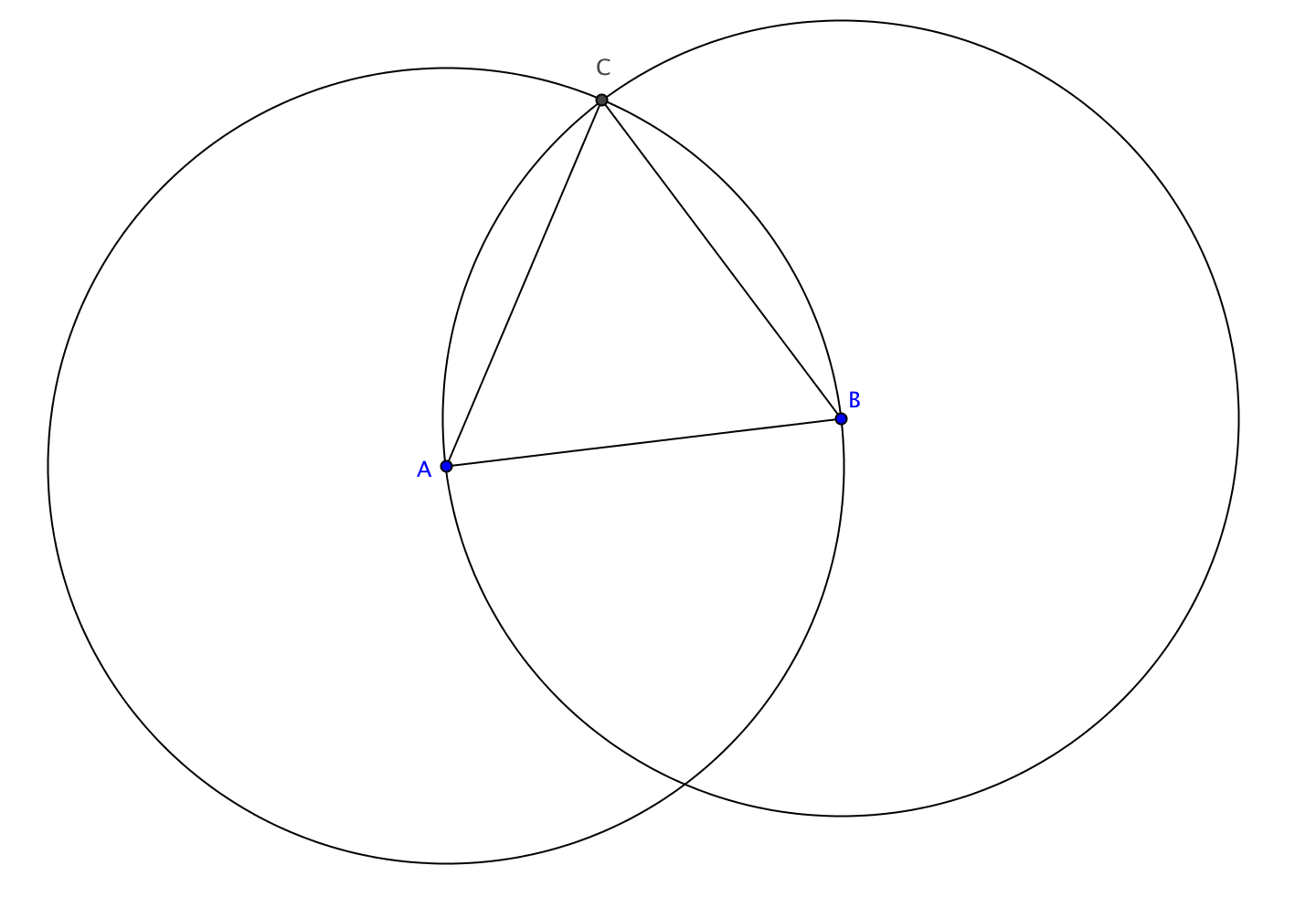 Given:  Line segment To construct:  An equilateral triangle with  as a side.Steps in the construction:Construct the circle with center A passing through B.Construct the circle with center B passing through A.Label one of the points where the two circles intersect at C.Construct segments  and .Claim: ∆ABC is equilateral.Proof AB = AC because radii of the same circle are congruent.AB = BC because _______________________________________________AC = BC because _______________________________________________∆ABC because _________________________________________________